Grupa : I DZIEWCZĄTWychowawca: Karolina PietrzakData :23.11.2021r.Godz.: 14:15-21:00DZIEŃ ŻYCZLIWOŚCI I POZDROWIEŃ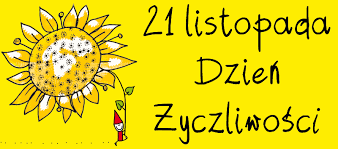 1.Zapoznajcie się proszę z pojęciem życzliwości, który przedstawia poniższy plakat.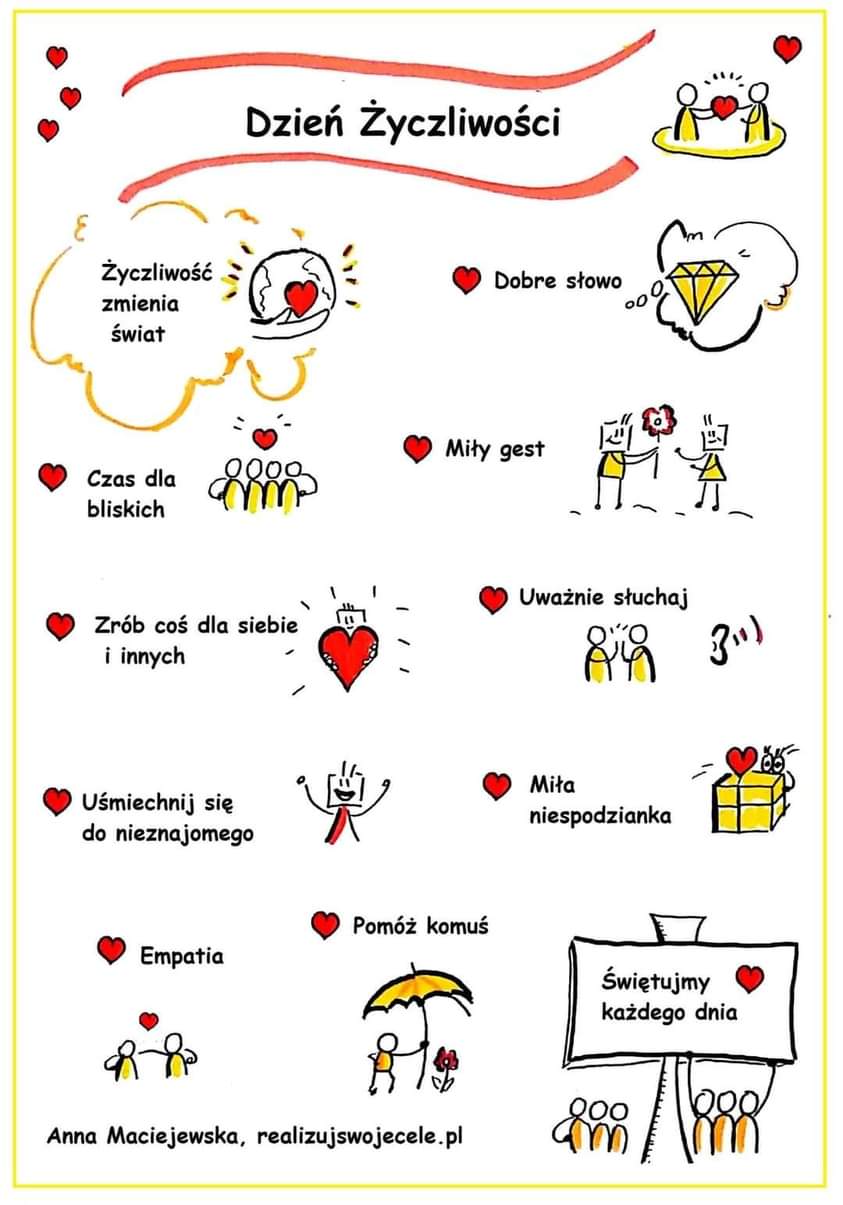 2. A teraz trochę teorii.Światowy Dzień Życzliwości i Pozdrowień (World Hello Day), to święto wywodzące się ze Stanów Zjednoczonych. Powstało z inicjatywy braci Briana i Michaela McCormacków, którzy w 1973 roku zaprotestowali przeciwko konfliktowi zbrojnemu pomiędzy Egiptem a Izraelem.Idea tego dnia jest do dziś niezmienna – Bądźmy dla siebie życzliwi, rozwiązujmy problemy w sposób pokojowy, a nie siłowy.Inicjatywa życzliwości miała za zadanie przekonać rządzących, żeby rozwiązywali problemy w sposób pokojowy, a nie zbrojny. Główną ideą Dnia Życzliwości jest uzmysłowienie i przypomnienie ludziom o tym, że tylko wzajemna życzliwość może stać się podstawą do budowania pokoju.3. Jak powinniśmy obchodzić ten dzień ?Najlepiej uśmiechnąć się do drugiego człowieka, powiedzieć miłe słowo, przesłać ciepłe spojrzenie. Pamiętajmy, że pozytywna energia, którą przekazujemy innym, wraca do nas z nawiązką.Obecnie Światowy Dzień Życzliwości i Pozdrowień jest obchodzone w ponad 180 krajach i ma nieco inny wymiar – mniej polityczny, a bardziej społeczny. Jego cele są proste: uwrażliwianie ludzi oraz wzbudzanie w nich pozytywnych emocji, zachęcanie do dialogu międzypokoleniowego, jak również wyrażanie protestu przeciwko nienawiści, antypatii i nietolerancji.4. Co składa się na życzliwość? Wystarczy uśmiech, miłe słowo i ciepłe spojrzenie. Słowa: „Dziękuję za to że jesteś…”, „Wszystkiego dobrego…” czy „Miłego dnia,” – to proste, znane wszystkim zwroty, dzięki którym możemy mieć pewność, że wywołają radość i uśmiech u innych.5. Aby dowiedzieć się na czym w praktyce polega życzliwość  obejrzyjcie proszę jeden z poniższych filmików.https://www.youtube.com/watch?v=yFwF3AK8TOQhttps://www.youtube.com/watch?v=o5aSnWMmPlUhttps://www.youtube.com/watch?v=NywoyioBkqkhttps://www.youtube.com/watch?v=BX3OPIUy0aE6. Zadanie dla chętnych.Zaprojektuj i wykonaj własnoręcznie ,,Order uśmiechu i życzliwości”.Pozdrawiam i życzę powodzenia !!!!